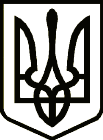 УКРАЇНАСРІБНЯНСЬКА СЕЛИЩНА РАДАРІШЕННЯ(вісімнадцята сесія восьмого скликання)08 грудня 2022 року     								смт СрібнеПро затвердження Програми фінансової підтримки комунального некомерційного підприємства «Срібнянська центральна лікарня» Срібнянської селищної ради Чернігівської області на 2023 рікКеруючись статтями 17, 26, частиною першою статті 59, статтею 60 Закону України «Про місцеве самоврядування в Україні», статтею 78 Господарського кодексу України, з метою забезпечення ефективного функціонування комунального некомерційного підприємства «Срібнянська центральна лікарня» Срібнянської селищної ради Чернігівської області, селищна рада вирішила:1. Затвердити Програму фінансової підтримки комунального некомерційного підприємства «Срібнянська центральна лікарня» Срібнянської селищної ради Чернігівської області на 2023 рік, що додається.	2. Фінансовому управлінню селищної ради забезпечити фінансування Програми фінансової підтримки комунального некомерційного підприємства «Срібнянська центральна лікарня» Срібнянської селищної ради Чернігівської області на 2023 рік.3. Контроль за виконанням рішення покласти на постійну комісію з питань бюджету, соціально-економічного розвитку та інвестиційної діяльності.Селищний голова 						      Олена ПАНЧЕНКО		        ЗАТВЕРДЖЕНО                                                                                                  рішення вісімнадцятої сесії                                                                                                                                       сьомого скликання   		       Срібнянської селищної ради		        ____листопада 2022 р.ПРОГРАМА ФІНАНСОВОЇ ПІДТРИМКИ комунальноГО некомерційноГО підприємствА «СРІБНЯНСЬКА  ЦЕНТРАЛЬНА ЛІКАРНЯ» СРІБНЯНСЬКОЇ   CЕЛИЩНОЇ  РАДИ ЧЕРНІГІВСЬКОЇ ОБЛАСТІ НА 2023 РІК		       смт Срібне2022ПАСПОРТ ПРОГРАМИЗагальні положенняПрограма фінансової підтримки комунального некомерційного підприємства «Срібнянська центральна лікарня» Срібнянської селищної ради Чернігівської області (далі - Програма) розроблена на підставі Закону України «Про місцеве самоврядування в Україні», Цивільного кодексу України, Господарського кодексу України, Бюджетного кодексу України та інших нормативно-правових актів.У Програмі визначено цілі розвитку комунального некомерційного підприємства «Срібнянська центральна лікарня» Срібнянської селищної ради Чернігівської області (далі - Підприємство), проведено аналіз надання медичних, господарських та інших послуг. Програмою визначено основні завдання, вирішення яких сприятимуть наданню кваліфікованої медичної допомоги мешканцям Срібнянської територіальної громади.Підприємство здійснює господарську некомерційну діяльність, яка не передбачає отримання прибутку згідно з нормами відповідних законів та спрямовану на досягнення, збереження, зміцнення здоров'я населення та інші соціальні результати. Комунальне некомерційне підприємство обслуговує 10478 осіб населення, в т.ч.: сільського – 6298, міського – 4180.Кількість зайнятих посад по КНП «Срібнянська ЦЛ» становить 105,25 одиниць, в т. ч.:лікарі 						— 13,25 од.;спеціалісти з вищою немедичноюосвітою 			                              — 2,0 од; середній медичний персонал                     — 45,75 од.;молодший медичний персонал 		— 17,0 од.;інші 						— 27,25 од.Опис проблеми, на розв’язання якої спрямована ПрограмаОдним із пріоритетних напрямків діяльності комунального некомерційного підприємства «Срібнянська центральна лікарня» Срібнянської селищної ради Чернігівської області є здійснення медичної практики, надання медичної допомоги, провадження господарської та іншої діяльності відповідно до законодавчих актів України.Основним медичним закладом для надання вторинної (спеціалізованої) медичної допомоги мешканцям Срібнянської громади визначено комунальне некомерційне підприємство «Срібнянська центральна лікарня» Срібнянської  селищної ради Чернігівської області. На даний час Підприємство є багатопрофільним медичним закладом, забезпечене необхідним кадровим потенціалом та необхідними структурними підрозділами для надання медичної допомоги.За даними статистичної звітності поточного року за 11місяців було проліковано 1752 пацієнтів у стаціонарі, проведено 551 оперативних втручань, зареєстровано 15332 амбулаторних звернень до лікарів, із них 12528 сільських жителів. Виконання плану ліжко-днів склало 76,6 %.Мета ПрограмиОсновною метою діяльності комунального некомерційного підприємства «Срібнянська центральна лікарня» Срібнянської селищної ради Чернігівської області є медична практика, для реалізації державної політики в сфері охорони здоров’я, забезпечення медичного обслуговування населення шляхом надання йому медичних послуг в порядку та обсязі, встановлених законодавством.Покращення якості медичної допомоги можливо лише при впровадженні нових інноваційних методів лікування, закупівлі сучасного медичного обладнання та матеріальній мотивації праці медичних працівників. Досягнення даної мети можливо лише за умови раціонального використання наявних фінансових та кадрових ресурсів, консолідації бюджетів різних рівнів для оплати послуг, які будуть надаватися комунальним некомерційним підприємством «Срібнянська центральна лікарня» Срібнянської селищної ради Чернігівської області. Основним підходом до концепції реформування є створення належних відповідних умов надання якісної, своєчасної медичної допомоги.Одним з основних заходів впровадження реформи фінансування системи охорони здоров’я є забезпечення реорганізації державних та комунальних медичних закладів у повноцінні суб’єкти господарської діяльності — державні та комунальні некомерційні підприємства.Обґрунтування шляхів розв’язання проблеми, строки виконання ПрограмиДля досягнення мети цієї Програми пропонується надання кваліфікованої ургентної та планової стаціонарної і спеціалізованої амбулаторно-поліклінічної допомоги, а також лікувально-профілактичної допомоги у відповідності з договорами про надання медичних послуг мешканцям Срібнянської громади.Дана Програма розрахована на 2023 рік, виконання якої здійснюється згідно затвердженого плану фінансової підтримки, з урахуванням змін до чинного законодавства.Напрями діяльності та заходи ПрограмиПрограмою визначено основні завдання, згідно Додатку: - створення необхідних для забезпечення доступної та якісної медичної допомоги населенню, організації належного управління внутрішнім лікувально-діагностичним процесом та ефективного використання майна та інших ресурсів Підприємства; - надання пацієнтам відповідно до законодавства на безвідплатній та відплатній основі послуг вторинної/спеціалізованої стаціонарної медичної допомоги, у тому числі екстреної (невідкладної), необхідної для забезпечення належних профілактики, діагностики і лікування хвороб, травм, отруєнь чи інших розладів здоров’я, медичного контролю за перебігом вагітності; - надання пацієнтам відповідно до законодавства на безвідплатній та відплатній основі спеціалізованої амбулаторної медичної допомоги;- здійснення всіх інших видів медичної діяльності, передбачених законодавством; - організація, у разі потреби, надання пацієнтам медичної допомоги більш високого рівня спеціалізації на базі інших закладів охорони здоров’я шляхом направлення пацієнтів до цих закладів у порядку, встановленому законодавством; - організація взаємодії з іншими закладами охорони здоров’я з метою забезпечення наступництва у наданні медичної допомоги на різних рівнях та ефективного використання ресурсів системи медичного обслуговування; - проведення експертизи тимчасової непрацездатності та контролю за видачею листків непрацездатності; - направлення на медико-соціальну експертизу осіб зі стійкою втратою працездатності; - проведення профілактичних оглядів; - придбання, зберігання, реалізація (відпуск), використання, знищення, наркотичних засобів (списку 1 таблиці II та списку 1 таблиці III), психотропних речовин (списку 2 таблиці II та списку 2 таблиці III), прекурсорів (списку 1 таблиці IV та списку 2 таблиці IV) “Переліку наркотичних засобів, психотропних речовин і прекурсорів”, затвердженого постановою КМУ;- надання платних медичних послуг населенню згідно із законодавством України.Фінансова підтримка виконання ПрограмиФінансове забезпечення Програми здійснюється відповідно до законодавства України за рахунок:— коштів місцевого бюджету;— коштів державного бюджету;— надання підприємством платних послуг;інших джерел фінансування не заборонених законодавством України.Кошти, отримані за результатами діяльності, використовуються Підприємством на виконання запланованих заходів Програми.Обсяги фінансування Програми шляхом надання фінансової підтримки на 2023 рік (наведені в Додатку).Підприємство включено до мережі одержувача бюджетних коштів та використовуватиме виділені кошти згідно з планом використання.Виконання Програми у повному обсязі можливе лише за умови стабільної фінансової підтримки.Селищний голова						Олена ПАНЧЕНКО  Додаток до Програми фінансової                                                                                                                                                                         підтримки комунального некомерційногопідприємства «Срібнянська центральна лікарня»	Срібнянської селищної ради	Чернігівської області на 2023 р.План заходівпрограми фінансової підтримки комунального некомерційного підприємства  «Срібнянська центральна лікарня» Срібнянської  селищної  ради на 2023 рік1.Ініціатор розроблення ПрограмиСрібнянська селищна рада2.Розробник ПрограмиСрібнянська селищна рада 3.Відповідальний                 виконавець ПрограмиСрібнянська селищна рада4.Учасники ПрограмиКНП «Срібнянська  центральна                 лікарня» Срібнянської  селищної ради Чернігівської області5.Термін реалізації Програми2023 рік6.Перелік бюджетів, які беруть участь у виконанні Програми Державний, місцеві бюджети та інші кошти, не заборонені чинним законодавством7.Загальний обсяг фінансових ресурсів, необхідних для реалізації Програми, з урахуванням потреби до кінця 2023 року7186,6 тис. грнЗагальний обсяг фінансових ресурсів фінансової підтримки до кінця року може змінюватися в сторону збільшення за рахунок  змін в штатному розписі№ з/пНазва напряму діяльності (пріоритетні завдання)Перелік заходів програминСтрок виконання заходуДжерела фінансуванняОрієнтовні обсяги фінансування(вартість),тис. гривень№ з/пНазва напряму діяльності (пріоритетні завдання)Перелік заходів програминСтрок виконання заходуДжерела фінансуванняВсього1Медичні послуги за договорами з юридичними особами- надання послуг відповідно діючих договорів;   - заключення договорів з іншими юридичними особами;- розширення видів надання послуг2023Бюджетні кошти -1Медичні послуги за договорами з юридичними особами- надання послуг відповідно діючих договорів;   - заключення договорів з іншими юридичними особами;- розширення видів надання послуг2023Власні кошти підприємства462,62.Медичні послуги фізичним особам- проведення попередніх та періодичних медичних оглядів 2023Бюджетні кошти -2.Медичні послуги фізичним особам- проведення попередніх та періодичних медичних оглядів 2023Власні кошти підприємства55,03.Надання орендних послуг- здача приміщень та обладнання в оренду2023Бюджетні кошти-3.Надання орендних послуг- здача приміщень та обладнання в оренду2023Власні кошти підприємства5,04Придбання предметів, матеріалів, обладнання та інвентарю- господарчих, будівельних, електротоварів, меблів та інших малоцінних предметів;- паливно-мастильних матеріалів, запчастин до транспортних засобів;- білизни;- придбання комплектувальних виробів і деталей для ремонту всіх видів виробничого та невиробничого обладнання;- канцелярського та письмового приладдя; бланків, паперу та інш.;- інших товарів2023Бюджетні кошти257,74Придбання предметів, матеріалів, обладнання та інвентарю- господарчих, будівельних, електротоварів, меблів та інших малоцінних предметів;- паливно-мастильних матеріалів, запчастин до транспортних засобів;- білизни;- придбання комплектувальних виробів і деталей для ремонту всіх видів виробничого та невиробничого обладнання;- канцелярського та письмового приладдя; бланків, паперу та інш.;- інших товарів2023Власні кошти підприємства-5.Придбання медикаментів та перев’язувальних матеріалів- лікарських засобів, виробів медичного призначення;2023Бюджетні кошти 325,05.Придбання медикаментів та перев’язувальних матеріалів- лікарських засобів, виробів медичного призначення;2023Власні кошти підприємства-6.Продукти харчування- придбання продуктів харчування 2023Бюджетні кошти 154,56.Продукти харчування- придбання продуктів харчування 2023Власні кошти підприємства-7.Оплата послуг (крім комунальних)Згідно заключених договорів на оплату послуг2023Бюджетні кошти277,67.Оплата послуг (крім комунальних)Згідно заключених договорів на оплату послуг2023Власні кошти підприємства-8.Видатки на відрядження Бюджетні кошти10,09.Оплата комунальних послуг та енергоносіїв- послуги теплопостачання;- оплата водопостачання і водовідведення;- оплата електроенергії-оплата природного газу2023Бюджетні кошти 2650,09.Оплата комунальних послуг та енергоносіїв- послуги теплопостачання;- оплата водопостачання і водовідведення;- оплата електроенергії-оплата природного газу2023Власні кошти підприємства-10.Видатки на оплату праці- згідно штатного розпису (заробітна плата і нарахування на оплату праці)2023Бюджетні кошти 2354,210.Видатки на оплату праці- згідно штатного розпису (заробітна плата і нарахування на оплату праці)2023Власні кошти підприємства-11.Окремі заходи по реалізації державних (регіональних) програм-оплата навчання студента2023Бюджетні кошти 31,011.Окремі заходи по реалізації державних (регіональних) програм-оплата навчання студента2023Власні кошти підприємства-12.Інші виплати населенню- відшкодування витрат на виплату пільгових пенсій;- інші виплати населенню2023Бюджетні кошти 45,012.Інші виплати населенню- відшкодування витрат на виплату пільгових пенсій;- інші виплати населенню2023Власні кошти підприємства-13.Інші поточні видатки- сплата податків, зборів, обов’язкових платежів, штрафів, пені тощо2023Бюджетні кошти 9,013.Інші поточні видатки- сплата податків, зборів, обов’язкових платежів, штрафів, пені тощо2023Власні кошти підприємства-14.Капітальні видатки - придбання обладнання і предметів довгострокового користування2023Бюджетні кошти550,014.Капітальні видатки - придбання обладнання і предметів довгострокового користування2023Власні кошти підприємства-Всього7186,6Бюджетні кошти6664,0Власні кошти підприємства522,6